財政部北區國稅局105年未婚同仁聯誼活動報名表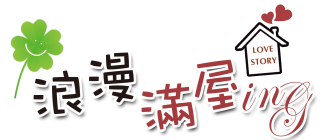  報名表與相關資料請e-mail至NH00878@ntbna.gov.tw或傳真至(03)333-4071姓名：姓名：出生日期：民國   年  月  日出生日期：民國   年  月  日出生日期：民國   年  月  日身分證字號:性別：□女 □男學歷：□博士 □碩士 □大學 □專科學歷：□博士 □碩士 □大學 □專科學歷：□博士 □碩士 □大學 □專科學歷：□博士 □碩士 □大學 □專科暱稱：           　　(當日使用)婚姻狀況：□未婚□喪偶（離婚、婚姻關係存續中、同居或已有婚約者不符合本次活動參加資格）婚姻狀況：□未婚□喪偶（離婚、婚姻關係存續中、同居或已有婚約者不符合本次活動參加資格）婚姻狀況：□未婚□喪偶（離婚、婚姻關係存續中、同居或已有婚約者不符合本次活動參加資格）婚姻狀況：□未婚□喪偶（離婚、婚姻關係存續中、同居或已有婚約者不符合本次活動參加資格）婚姻狀況：□未婚□喪偶（離婚、婚姻關係存續中、同居或已有婚約者不符合本次活動參加資格）□素食(請先勾選，沒有勾選當日無法提供喔)服務機關：服務機關：服務機關：職稱：職稱：興趣：聯絡電話：（公）聯絡電話：（公）聯絡電話：（公）手機：手機：Line ID：E－MAIL：__________________________________________(請注意英文L、O與數字1、0的分別)（本欄請務必填寫詳細清楚，並可即時連絡本人，如因未填寫導致無法通知繳費請自行負責）E－MAIL：__________________________________________(請注意英文L、O與數字1、0的分別)（本欄請務必填寫詳細清楚，並可即時連絡本人，如因未填寫導致無法通知繳費請自行負責）E－MAIL：__________________________________________(請注意英文L、O與數字1、0的分別)（本欄請務必填寫詳細清楚，並可即時連絡本人，如因未填寫導致無法通知繳費請自行負責）E－MAIL：__________________________________________(請注意英文L、O與數字1、0的分別)（本欄請務必填寫詳細清楚，並可即時連絡本人，如因未填寫導致無法通知繳費請自行負責）E－MAIL：__________________________________________(請注意英文L、O與數字1、0的分別)（本欄請務必填寫詳細清楚，並可即時連絡本人，如因未填寫導致無法通知繳費請自行負責）E－MAIL：__________________________________________(請注意英文L、O與數字1、0的分別)（本欄請務必填寫詳細清楚，並可即時連絡本人，如因未填寫導致無法通知繳費請自行負責）請勾選以下項目，是否願意在此次活動中公開？(未勾選者視同不願意公開)□服務機關□E-mail□LINE ID (將於活動結束後建立本梯活動會後會群組之用)【個人資料受個資法保護，活動手冊僅提供人員暱稱、興趣外，上述資料將依照您的勾選決定公開與否】請勾選以下項目，是否願意在此次活動中公開？(未勾選者視同不願意公開)□服務機關□E-mail□LINE ID (將於活動結束後建立本梯活動會後會群組之用)【個人資料受個資法保護，活動手冊僅提供人員暱稱、興趣外，上述資料將依照您的勾選決定公開與否】請勾選以下項目，是否願意在此次活動中公開？(未勾選者視同不願意公開)□服務機關□E-mail□LINE ID (將於活動結束後建立本梯活動會後會群組之用)【個人資料受個資法保護，活動手冊僅提供人員暱稱、興趣外，上述資料將依照您的勾選決定公開與否】請勾選以下項目，是否願意在此次活動中公開？(未勾選者視同不願意公開)□服務機關□E-mail□LINE ID (將於活動結束後建立本梯活動會後會群組之用)【個人資料受個資法保護，活動手冊僅提供人員暱稱、興趣外，上述資料將依照您的勾選決定公開與否】請勾選以下項目，是否願意在此次活動中公開？(未勾選者視同不願意公開)□服務機關□E-mail□LINE ID (將於活動結束後建立本梯活動會後會群組之用)【個人資料受個資法保護，活動手冊僅提供人員暱稱、興趣外，上述資料將依照您的勾選決定公開與否】請勾選以下項目，是否願意在此次活動中公開？(未勾選者視同不願意公開)□服務機關□E-mail□LINE ID (將於活動結束後建立本梯活動會後會群組之用)【個人資料受個資法保護，活動手冊僅提供人員暱稱、興趣外，上述資料將依照您的勾選決定公開與否】【注意事項（請詳閱）】1.報名方式：請填妥本報名表，經人事單位核蓋戳章，如未加蓋人事戳章，請另提供工作證及身分證正反影本，email至NH00878@ntbna.gov.tw(報名表請傳送word檔及pdf檔)或傳真至03-3334071；以傳真方式報名者請電洽(03-3396789#1723)承辦人陳小姐確認是否傳真成功。2.報名日期：自即日起至105年6月15日（星期三）或額滿為止3.活動費用：本次活動所需之各項經費，每人應繳金額為新臺幣950 元（含下午茶、老爺飯店日本廳包場場租、保險費、禮物道具、人事費用及雜支等）。4.繳費方式：參加人員報名表經主辦單位核定與確認無誤後，由承辦單位以e-mail通知符合資格人員依下列規定辦理繳款事宜(請留意信箱)：(1)參加人員請務必於接到通知後3日內繳費，未如期完成者，將由候補人員依報名順序遞補之。   (2)匯款資料如下：　　　匯款帳號：300540-101664；戶名：洪子茜(上置聯誼專款帳戶)　　　代收銀行：中國信託商業銀行文山分行(銀行代碼822)  (3)參加人員於匯款後，請回信至電子郵件信箱service@unijoys.com.tw告知匯款時間與後五碼，並將收執聯影本留存備查。承辦單位確認後將於3日內回傳「報名成功信」至信箱，告知報名成功及注意事項。5.因報名人數眾多，未列入參加名單者，僅另行寄發候補通知。6.參加人員繳費後，如因個人因素無法出席者，不得私自覓人代理參加，並依相關規範辦理退費手續，欲退費者請在活動10天前(不含活動日及假日)辦理活動退費，方得予全額退費，並須先扣除手續費30元。7.詳細活動行前通知將於活動前5天以E-mail寄發(請留意信箱)通知，並請回覆收到與否。8.本資料由承辦單位妥善保存保密，並於活動後銷毀；個人資料如有虛偽不實者，須自負相關法律責任。【注意事項（請詳閱）】1.報名方式：請填妥本報名表，經人事單位核蓋戳章，如未加蓋人事戳章，請另提供工作證及身分證正反影本，email至NH00878@ntbna.gov.tw(報名表請傳送word檔及pdf檔)或傳真至03-3334071；以傳真方式報名者請電洽(03-3396789#1723)承辦人陳小姐確認是否傳真成功。2.報名日期：自即日起至105年6月15日（星期三）或額滿為止3.活動費用：本次活動所需之各項經費，每人應繳金額為新臺幣950 元（含下午茶、老爺飯店日本廳包場場租、保險費、禮物道具、人事費用及雜支等）。4.繳費方式：參加人員報名表經主辦單位核定與確認無誤後，由承辦單位以e-mail通知符合資格人員依下列規定辦理繳款事宜(請留意信箱)：(1)參加人員請務必於接到通知後3日內繳費，未如期完成者，將由候補人員依報名順序遞補之。   (2)匯款資料如下：　　　匯款帳號：300540-101664；戶名：洪子茜(上置聯誼專款帳戶)　　　代收銀行：中國信託商業銀行文山分行(銀行代碼822)  (3)參加人員於匯款後，請回信至電子郵件信箱service@unijoys.com.tw告知匯款時間與後五碼，並將收執聯影本留存備查。承辦單位確認後將於3日內回傳「報名成功信」至信箱，告知報名成功及注意事項。5.因報名人數眾多，未列入參加名單者，僅另行寄發候補通知。6.參加人員繳費後，如因個人因素無法出席者，不得私自覓人代理參加，並依相關規範辦理退費手續，欲退費者請在活動10天前(不含活動日及假日)辦理活動退費，方得予全額退費，並須先扣除手續費30元。7.詳細活動行前通知將於活動前5天以E-mail寄發(請留意信箱)通知，並請回覆收到與否。8.本資料由承辦單位妥善保存保密，並於活動後銷毀；個人資料如有虛偽不實者，須自負相關法律責任。【注意事項（請詳閱）】1.報名方式：請填妥本報名表，經人事單位核蓋戳章，如未加蓋人事戳章，請另提供工作證及身分證正反影本，email至NH00878@ntbna.gov.tw(報名表請傳送word檔及pdf檔)或傳真至03-3334071；以傳真方式報名者請電洽(03-3396789#1723)承辦人陳小姐確認是否傳真成功。2.報名日期：自即日起至105年6月15日（星期三）或額滿為止3.活動費用：本次活動所需之各項經費，每人應繳金額為新臺幣950 元（含下午茶、老爺飯店日本廳包場場租、保險費、禮物道具、人事費用及雜支等）。4.繳費方式：參加人員報名表經主辦單位核定與確認無誤後，由承辦單位以e-mail通知符合資格人員依下列規定辦理繳款事宜(請留意信箱)：(1)參加人員請務必於接到通知後3日內繳費，未如期完成者，將由候補人員依報名順序遞補之。   (2)匯款資料如下：　　　匯款帳號：300540-101664；戶名：洪子茜(上置聯誼專款帳戶)　　　代收銀行：中國信託商業銀行文山分行(銀行代碼822)  (3)參加人員於匯款後，請回信至電子郵件信箱service@unijoys.com.tw告知匯款時間與後五碼，並將收執聯影本留存備查。承辦單位確認後將於3日內回傳「報名成功信」至信箱，告知報名成功及注意事項。5.因報名人數眾多，未列入參加名單者，僅另行寄發候補通知。6.參加人員繳費後，如因個人因素無法出席者，不得私自覓人代理參加，並依相關規範辦理退費手續，欲退費者請在活動10天前(不含活動日及假日)辦理活動退費，方得予全額退費，並須先扣除手續費30元。7.詳細活動行前通知將於活動前5天以E-mail寄發(請留意信箱)通知，並請回覆收到與否。8.本資料由承辦單位妥善保存保密，並於活動後銷毀；個人資料如有虛偽不實者，須自負相關法律責任。【注意事項（請詳閱）】1.報名方式：請填妥本報名表，經人事單位核蓋戳章，如未加蓋人事戳章，請另提供工作證及身分證正反影本，email至NH00878@ntbna.gov.tw(報名表請傳送word檔及pdf檔)或傳真至03-3334071；以傳真方式報名者請電洽(03-3396789#1723)承辦人陳小姐確認是否傳真成功。2.報名日期：自即日起至105年6月15日（星期三）或額滿為止3.活動費用：本次活動所需之各項經費，每人應繳金額為新臺幣950 元（含下午茶、老爺飯店日本廳包場場租、保險費、禮物道具、人事費用及雜支等）。4.繳費方式：參加人員報名表經主辦單位核定與確認無誤後，由承辦單位以e-mail通知符合資格人員依下列規定辦理繳款事宜(請留意信箱)：(1)參加人員請務必於接到通知後3日內繳費，未如期完成者，將由候補人員依報名順序遞補之。   (2)匯款資料如下：　　　匯款帳號：300540-101664；戶名：洪子茜(上置聯誼專款帳戶)　　　代收銀行：中國信託商業銀行文山分行(銀行代碼822)  (3)參加人員於匯款後，請回信至電子郵件信箱service@unijoys.com.tw告知匯款時間與後五碼，並將收執聯影本留存備查。承辦單位確認後將於3日內回傳「報名成功信」至信箱，告知報名成功及注意事項。5.因報名人數眾多，未列入參加名單者，僅另行寄發候補通知。6.參加人員繳費後，如因個人因素無法出席者，不得私自覓人代理參加，並依相關規範辦理退費手續，欲退費者請在活動10天前(不含活動日及假日)辦理活動退費，方得予全額退費，並須先扣除手續費30元。7.詳細活動行前通知將於活動前5天以E-mail寄發(請留意信箱)通知，並請回覆收到與否。8.本資料由承辦單位妥善保存保密，並於活動後銷毀；個人資料如有虛偽不實者，須自負相關法律責任。【注意事項（請詳閱）】1.報名方式：請填妥本報名表，經人事單位核蓋戳章，如未加蓋人事戳章，請另提供工作證及身分證正反影本，email至NH00878@ntbna.gov.tw(報名表請傳送word檔及pdf檔)或傳真至03-3334071；以傳真方式報名者請電洽(03-3396789#1723)承辦人陳小姐確認是否傳真成功。2.報名日期：自即日起至105年6月15日（星期三）或額滿為止3.活動費用：本次活動所需之各項經費，每人應繳金額為新臺幣950 元（含下午茶、老爺飯店日本廳包場場租、保險費、禮物道具、人事費用及雜支等）。4.繳費方式：參加人員報名表經主辦單位核定與確認無誤後，由承辦單位以e-mail通知符合資格人員依下列規定辦理繳款事宜(請留意信箱)：(1)參加人員請務必於接到通知後3日內繳費，未如期完成者，將由候補人員依報名順序遞補之。   (2)匯款資料如下：　　　匯款帳號：300540-101664；戶名：洪子茜(上置聯誼專款帳戶)　　　代收銀行：中國信託商業銀行文山分行(銀行代碼822)  (3)參加人員於匯款後，請回信至電子郵件信箱service@unijoys.com.tw告知匯款時間與後五碼，並將收執聯影本留存備查。承辦單位確認後將於3日內回傳「報名成功信」至信箱，告知報名成功及注意事項。5.因報名人數眾多，未列入參加名單者，僅另行寄發候補通知。6.參加人員繳費後，如因個人因素無法出席者，不得私自覓人代理參加，並依相關規範辦理退費手續，欲退費者請在活動10天前(不含活動日及假日)辦理活動退費，方得予全額退費，並須先扣除手續費30元。7.詳細活動行前通知將於活動前5天以E-mail寄發(請留意信箱)通知，並請回覆收到與否。8.本資料由承辦單位妥善保存保密，並於活動後銷毀；個人資料如有虛偽不實者，須自負相關法律責任。【注意事項（請詳閱）】1.報名方式：請填妥本報名表，經人事單位核蓋戳章，如未加蓋人事戳章，請另提供工作證及身分證正反影本，email至NH00878@ntbna.gov.tw(報名表請傳送word檔及pdf檔)或傳真至03-3334071；以傳真方式報名者請電洽(03-3396789#1723)承辦人陳小姐確認是否傳真成功。2.報名日期：自即日起至105年6月15日（星期三）或額滿為止3.活動費用：本次活動所需之各項經費，每人應繳金額為新臺幣950 元（含下午茶、老爺飯店日本廳包場場租、保險費、禮物道具、人事費用及雜支等）。4.繳費方式：參加人員報名表經主辦單位核定與確認無誤後，由承辦單位以e-mail通知符合資格人員依下列規定辦理繳款事宜(請留意信箱)：(1)參加人員請務必於接到通知後3日內繳費，未如期完成者，將由候補人員依報名順序遞補之。   (2)匯款資料如下：　　　匯款帳號：300540-101664；戶名：洪子茜(上置聯誼專款帳戶)　　　代收銀行：中國信託商業銀行文山分行(銀行代碼822)  (3)參加人員於匯款後，請回信至電子郵件信箱service@unijoys.com.tw告知匯款時間與後五碼，並將收執聯影本留存備查。承辦單位確認後將於3日內回傳「報名成功信」至信箱，告知報名成功及注意事項。5.因報名人數眾多，未列入參加名單者，僅另行寄發候補通知。6.參加人員繳費後，如因個人因素無法出席者，不得私自覓人代理參加，並依相關規範辦理退費手續，欲退費者請在活動10天前(不含活動日及假日)辦理活動退費，方得予全額退費，並須先扣除手續費30元。7.詳細活動行前通知將於活動前5天以E-mail寄發(請留意信箱)通知，並請回覆收到與否。8.本資料由承辦單位妥善保存保密，並於活動後銷毀；個人資料如有虛偽不實者，須自負相關法律責任。9.聯絡電話：(1)主辦單位：財政部北區稅局 (03)3396789 分機1723陳小姐(2)承辦單位：Uni-Joys(有你就有意思!)/上置國際旅行社(02)2960-1314、0980-891314   傳真：(02)2951-6419，e-mail：service@unijoys.com.tw
服務時間：週一至週五10：00~18：009.聯絡電話：(1)主辦單位：財政部北區稅局 (03)3396789 分機1723陳小姐(2)承辦單位：Uni-Joys(有你就有意思!)/上置國際旅行社(02)2960-1314、0980-891314   傳真：(02)2951-6419，e-mail：service@unijoys.com.tw
服務時間：週一至週五10：00~18：009.聯絡電話：(1)主辦單位：財政部北區稅局 (03)3396789 分機1723陳小姐(2)承辦單位：Uni-Joys(有你就有意思!)/上置國際旅行社(02)2960-1314、0980-891314   傳真：(02)2951-6419，e-mail：service@unijoys.com.tw
服務時間：週一至週五10：00~18：009.聯絡電話：(1)主辦單位：財政部北區稅局 (03)3396789 分機1723陳小姐(2)承辦單位：Uni-Joys(有你就有意思!)/上置國際旅行社(02)2960-1314、0980-891314   傳真：(02)2951-6419，e-mail：service@unijoys.com.tw
服務時間：週一至週五10：00~18：00（請核蓋服務機關章戳）（請核蓋服務機關章戳）